Share the Plate. Each month one-half of the loose currency in the offering plate is donated to a cause with a local presence which advances important principles of Unitarianism. This month’s recipient is Community Meals.  The main task of this organization is to provide a weekly meal on Saturdays at First Baptist Church.  Three to four times a year our church cooks and serves the meal for about 250 people living in our neighborhood.Change for Change. Each week generous people put change in the collection plate.  This change goes to our Sunday School youth who decide where the money can be best utilized.  In the past they have contributed to Community Meals and International Bridges for Justice.  This year youth have identified the recipient as Neighborhood Ministry Team, which purchases bus tickets, and food cards and provides blessings bags to people who come to our church requesting help.  Your change makes a difference!  Thank you for your generosity!     Rev. Frank Rivas, Minister (minister@firstuuomaha.org) Rev. Ron Knapp, Minister EmeritusJan Wilson, Director of Religious Education (dre@firstuuomaha.org)Carrie Helmberger, Membership Coordinator (coordinator@firstuuomaha.org)Catharine Dixon, Church Administrator (admin@firstuuomaha.org) Patricia Will, OrganistWilliam Miller, Choir DirectorJ. Gawf, Choir AccompanistStan Harper, Early Morning Riser DirectorJenny Hastings, Nursery CoordinatorGale Callaghan, Nursery AideRobert Medrano, Custodian  3114 Harney StreetOmaha, Nebraska 68131(402) 345-3039www.firstuuomaha.org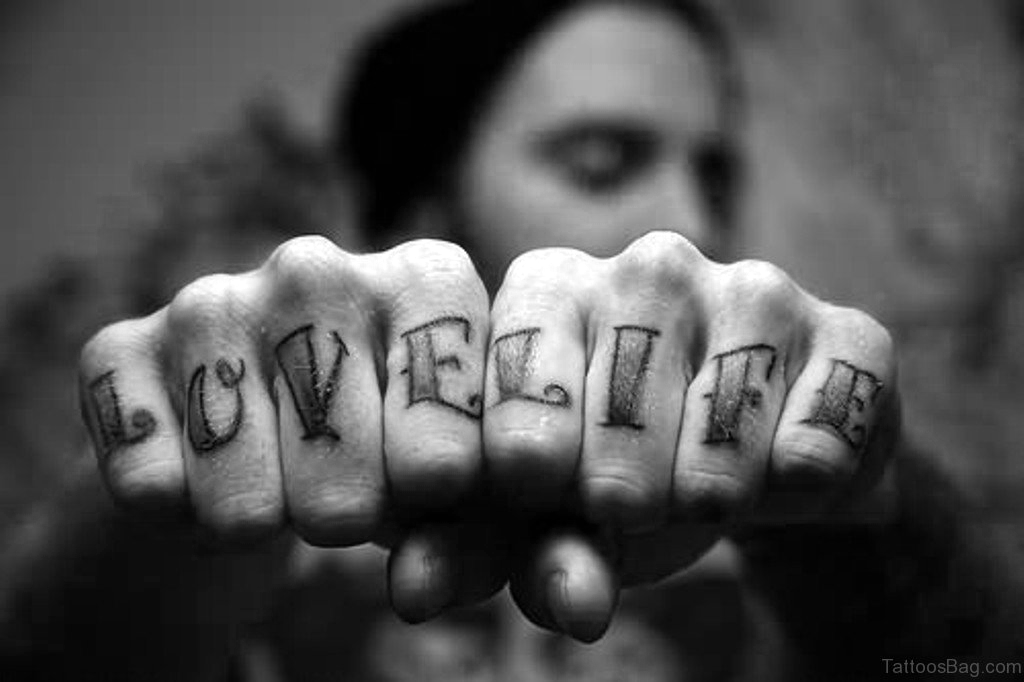 Order of WorshipApril 1, 201810:30 A.M.GATHERING 	BELLSOUND	PRELUDE                                         “Intermezzo Op. 119 No. 3”	—  J. Brahms	WELCOME         			— William F. Schulz	CHORAL INTROIT                     “This Little Light of Mine”	— arr. Hayes	STORY FOR ALL AGES			Kate Wiig*	CHALICE LIGHTINGAt times our own light goes out and is rekindled by a spark from another person. Each of us has cause to think with deep gratitude of those who have lighted the flame within us.	   — Albert Schweitzer*	SINGING THE CHILDREN TO THEIR CLASSESGo now in peace. Go now in peace.May the Spirit of Love surround you,Everywhere, everywhere you may go.   DEDICATION OF A NEW LIFE	      Raven Cook   SONG FOR A NEW LIFE             “True Colors”	     — Billy Steinberg & Tim Kelly	ANNOUNCEMENTS			Denise Allain	STEWARDSHIP MOMENT			Stephen Switzer	OFFERTORY                                                  “L’Heure exquise””	— R. HahnThe Share the Plate beneficiary for the month of April is Community Meals. The Change for Change beneficiary is the Neighborhood Ministry Team.REFLECTING	THE PRACTICE OF MINDFULNESS 						LESSON		                                                                             	— Anne Sexton 	CHORAL ANTHEM                                “Come Away”	— Mark Hayes	SERMON                                                                 “Kairos”	Rev. Frank RivasAFFIRMING *	HYMN (#128)                                “For All That Is Our Life”        *	BENEDICTION                                                                                   	— Paul Robeson	CHORAL BENEDICTION                    “Old Irish Blessing”	— Agay	POSTLUDE   	                        Excerpt from “Inneggiamo al Signor”	— P. MascagniChoir Director: William MillerPianist : J. Gawf(*Indicates congregation stands as they are able.)